16.02Сборная команда лицея сделала историю…2  место в военно-спортивной игре « Победа-2018»! 2 место в строевом смотре! 2 место  в личном зачёте по программе « Огневая подготовка » в стрельбе из пневматической винтовки занял Пономарёв Ярослав, учащийся 10 М класса! Да, это настоящая ПОБЕДА Лицея № 185!Наша команда показала образец в построении, ходьбе строевым шагом, выполнении строевых команд , исполнении строевой песни. Внешний вид, строевая выправка ( наши девчата- самые красивые, как отметило позже жюри),навыки командного взаимодействия ! И это наши дети! Командир –Ильин Артём!Директор лицея Онищенко И.В. каждому лично пожал руку и по-директорски, и по-отечески!Ну а мы, наставники, Ильина О.М., Егорова Л.В., Аникина И.Н., Стрельникова О.Н., Суглобова Е.В., Ионина Т.В., Агеева О.Ю. , ОЧЕНЬ ГОРДЫ  и за детей , и за ЛИЦЕЙ!!!!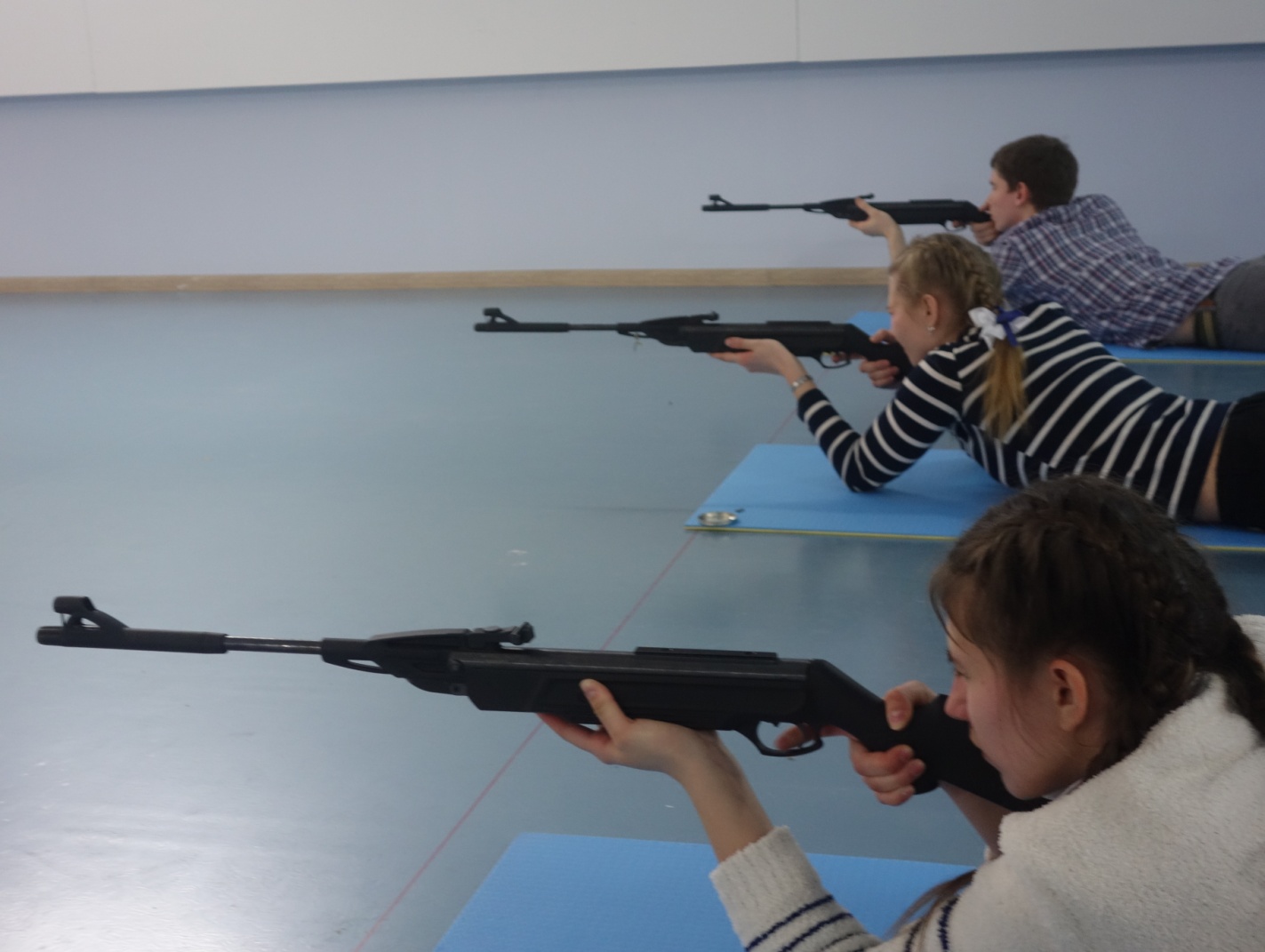 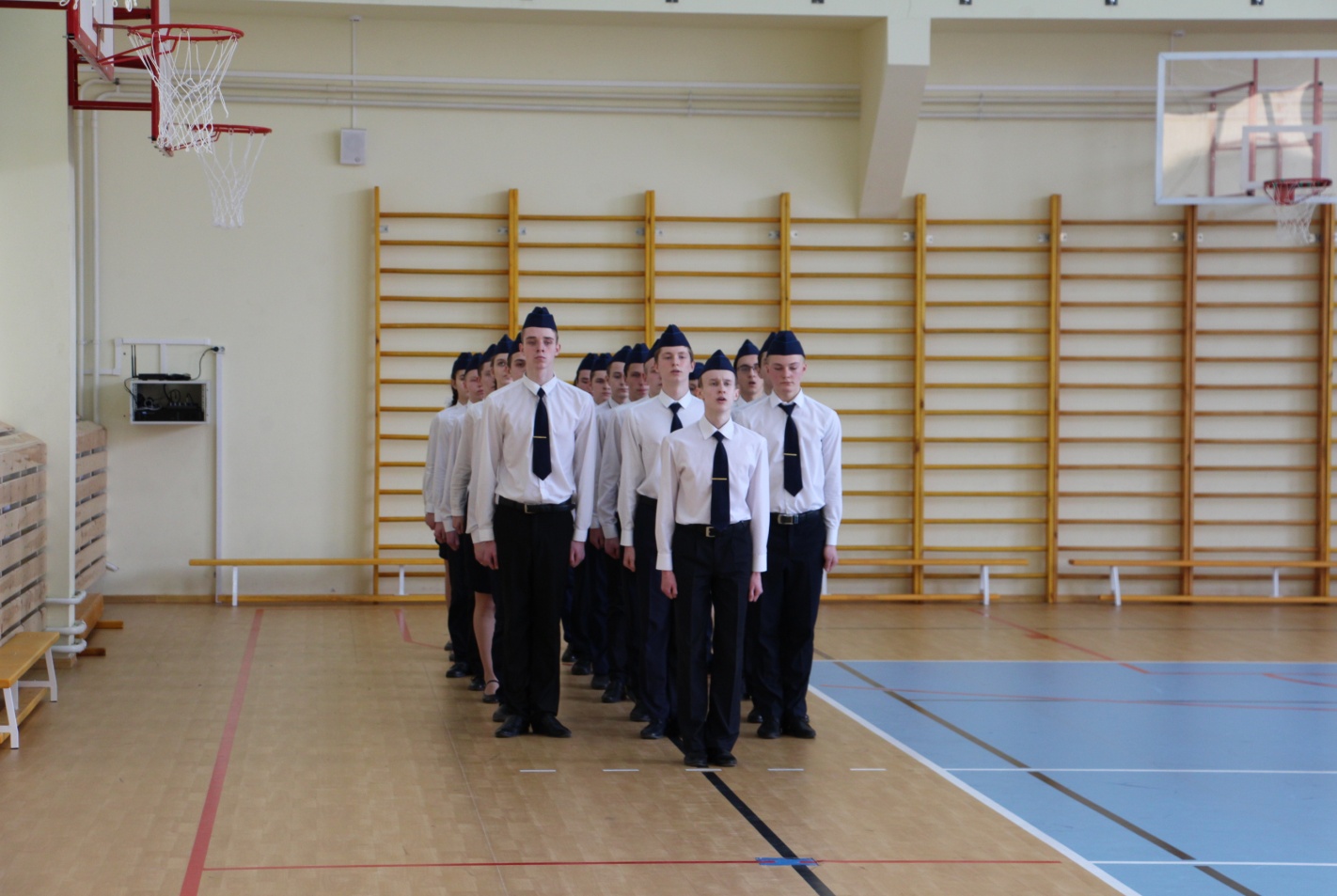 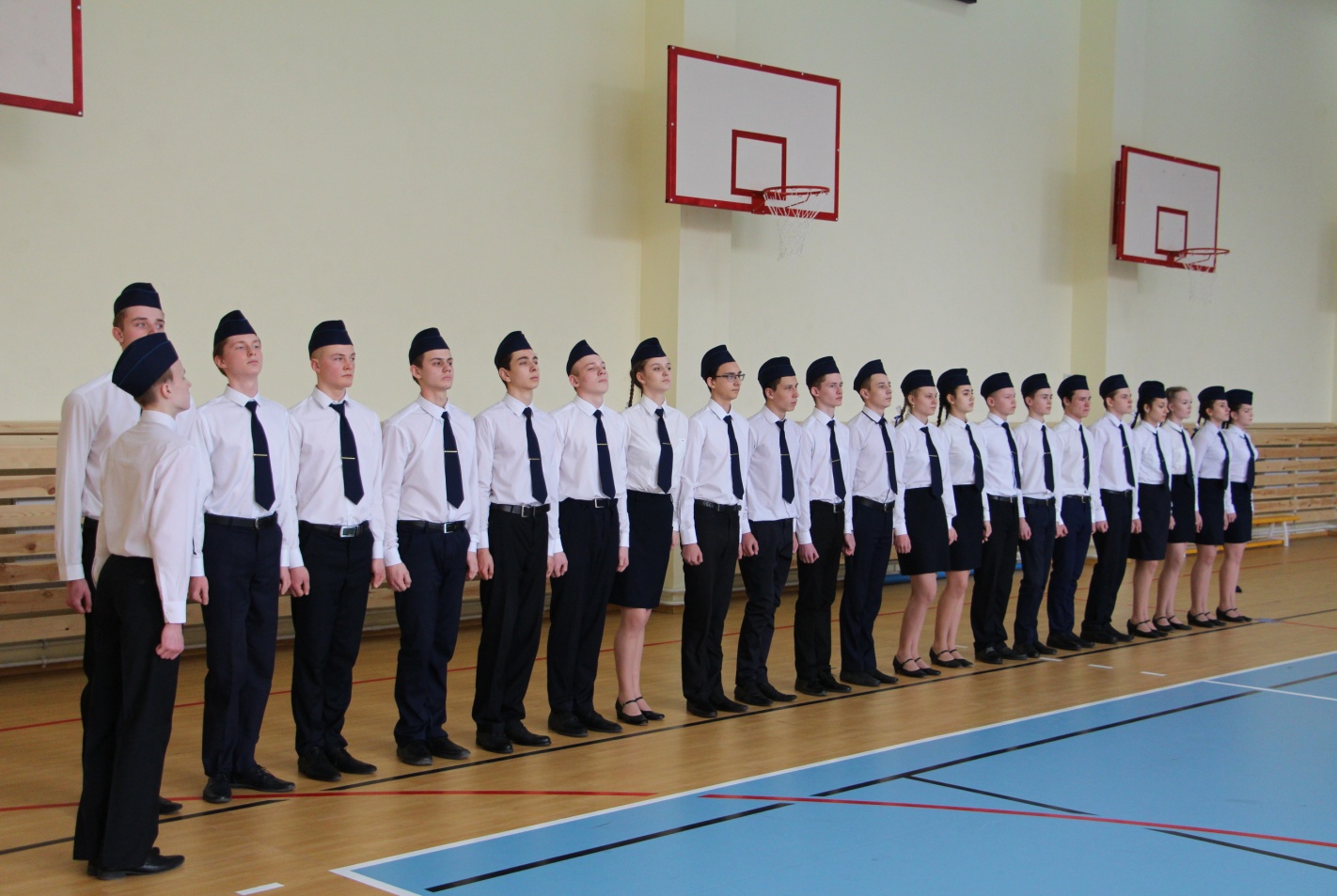 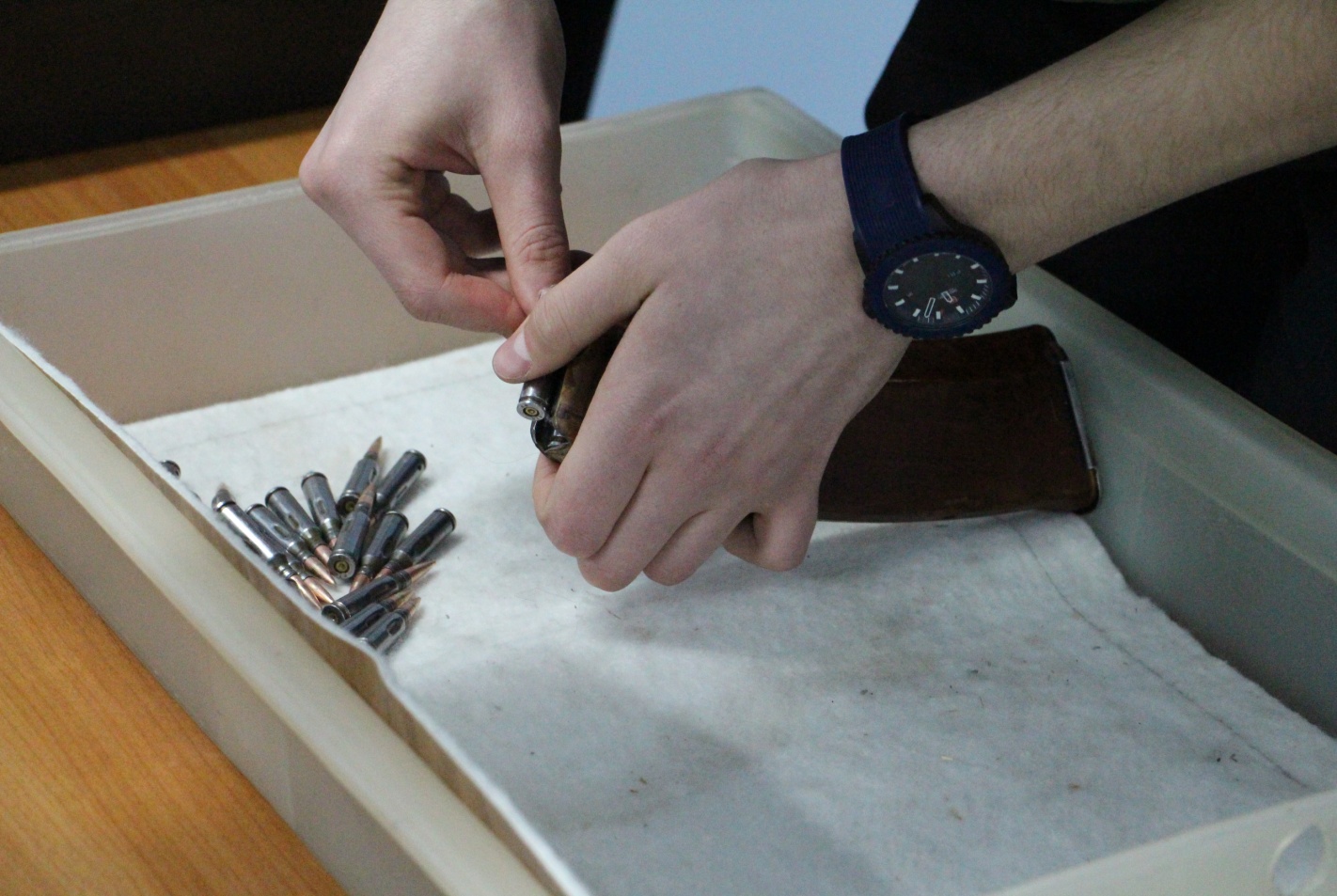 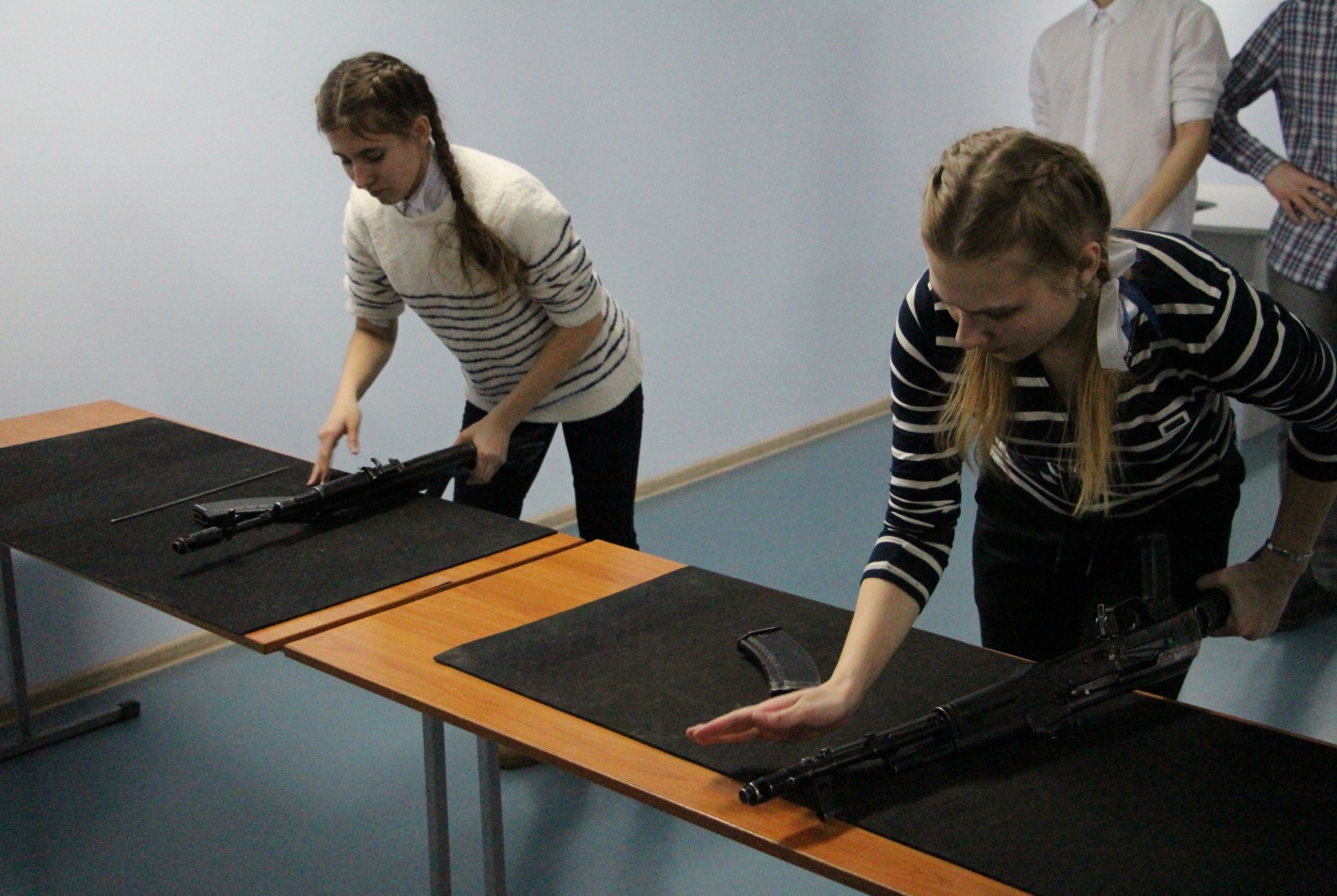 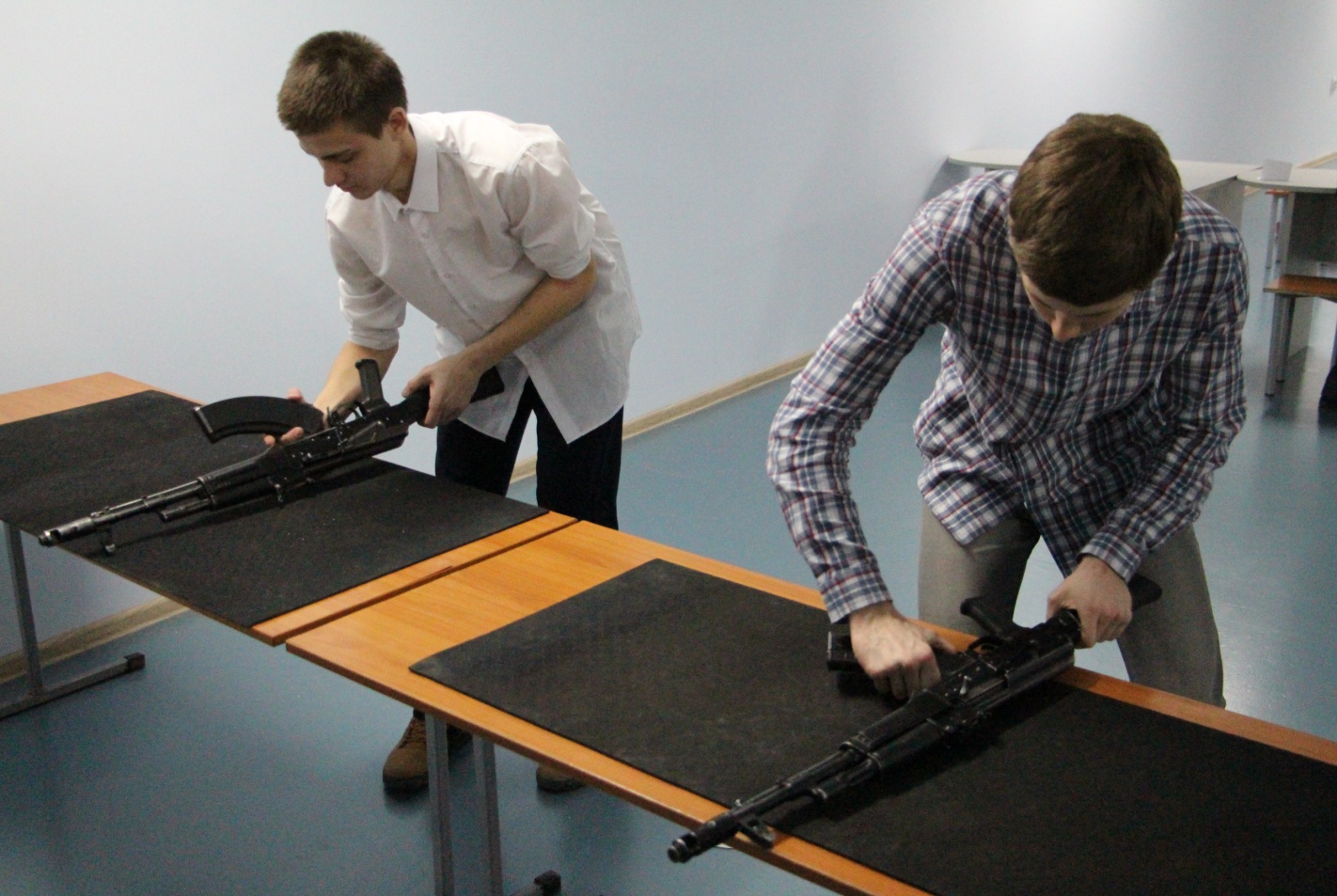 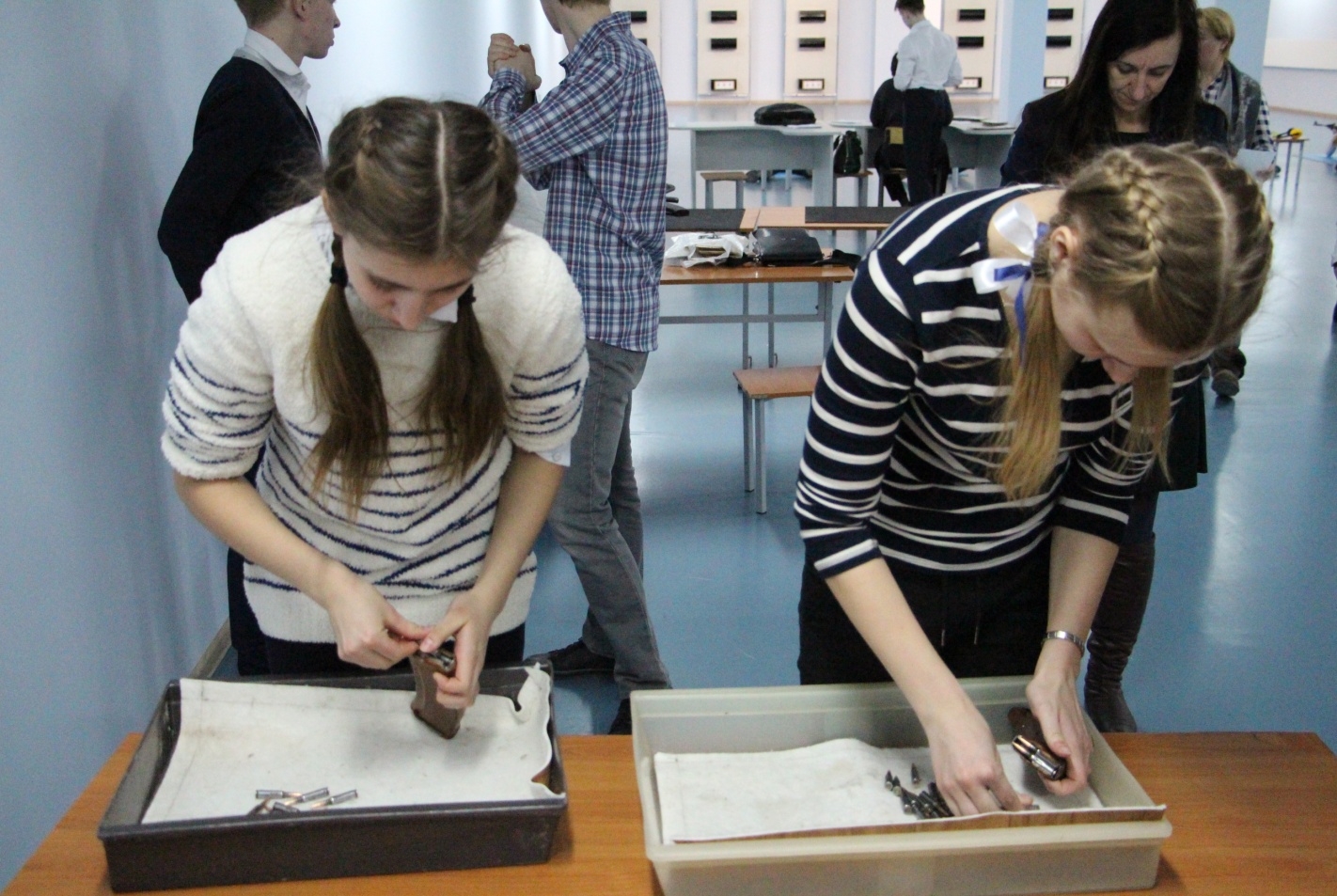 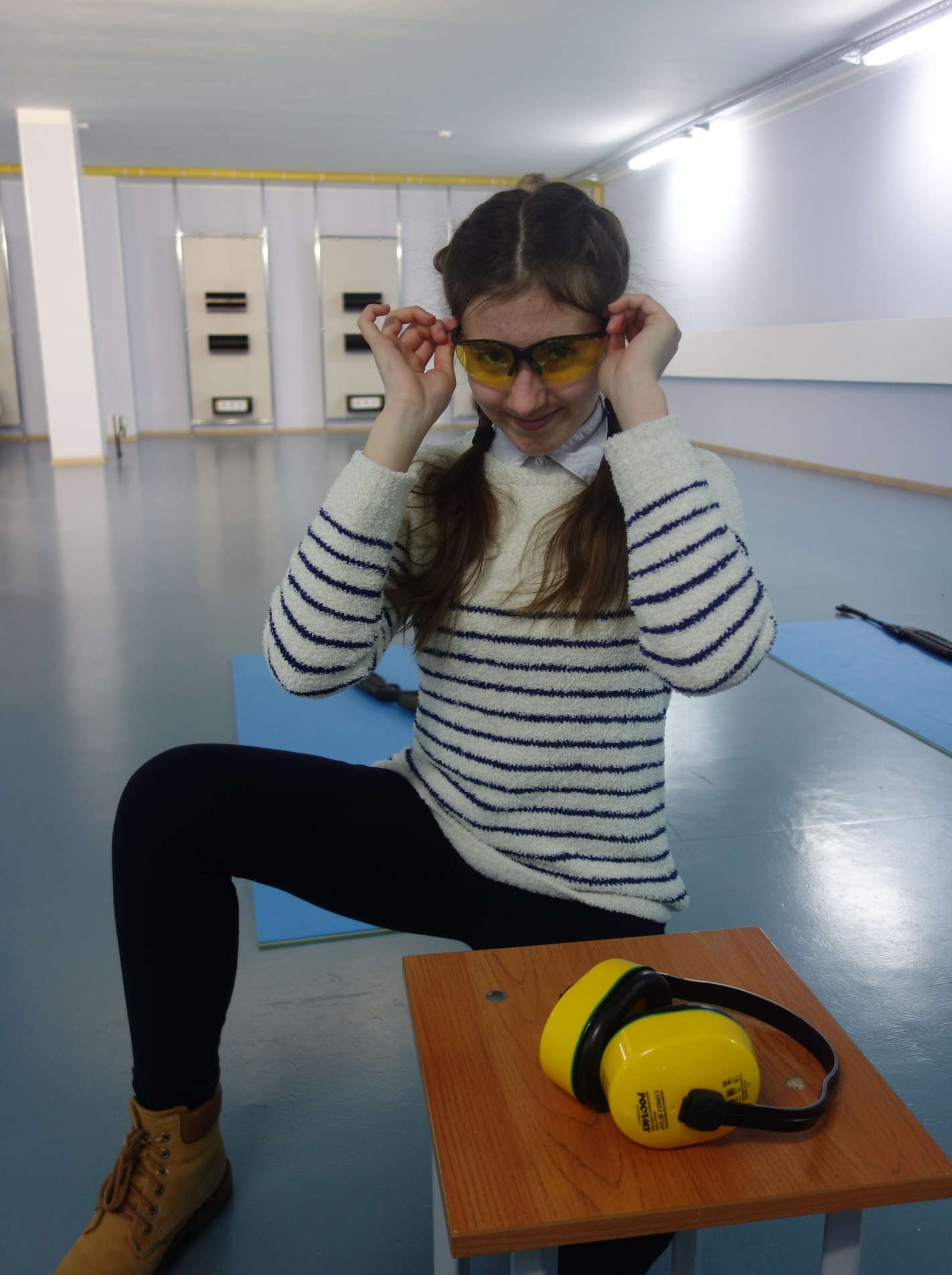 